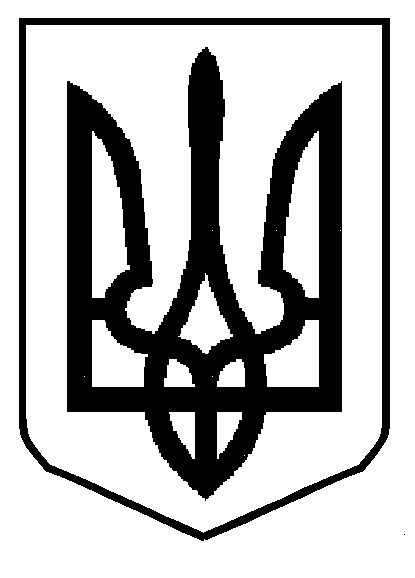  МІНІСТЕРСТВО ОСВІТИ І НАУКИ  УКРАЇНИ ВІДДІЛ ОСВІТИ ЗОЛОЧІВСЬКОЇ РАЙОННОЇ ДЕРЖАВНОЇ АДМІНІСТРАЦІЇІдентифікаційний код 38501151 вул. Івасюка, 12  м. Золочів, Львівська обл., 80700, тел./факс: (03265) 4-42-86   E-mail rvo.zolochiv@gmail.com                 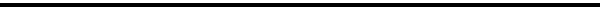 НАКАЗ18 серпня  2016  року                                                             №   212Про  організацію  роботи  щодо  профілактики  правопорушень   та  запобігання  дитячій  бездоглядностісеред  учнів  загальноосвітніх  навчальнихзакладівНа  виконання Указу  Президента  України  від  05.03.2009  № 1065-VІ Закону України „Про Загальнодержавну програму "Національний план дій щодо реалізації Конвенції ООН про права дитини" на період до 2016 року”, розпорядження голови облдержадміністрації від 06.04.2015 № 134/0/5-15 «Про затвердження програми правової освіти населення Львівської області на 2015-2016 роки», листа Міністерства освіти і науки, молоді та спорту України від 11.02.2013 № 1/9-96, наказу департаменту освіти і науки облдержадміністрації від 11.03.2014 №07-01/59 «Про організацію роботи щодо профілактики  правопорушень та запобігання дитячій бездоглядності серед  учнів  загальноосвітніх  навчальних закладів», реалізовано заходи щодо профілактики правопорушень та запобігання дитячій бездоглядності серед учнів  загальноосвітніх  навчальних закладівН А К А З У Ю:1. Затвердити Заходи відділу освіти райдержадміністрації  щодо профілактики  правопорушень  та  запобігання  дитячій  бездоглядності  серед учнів загальноосвітніх навчальних закладів на 2016-2017 роки (додаються).2.Директорам ЗНЗ району:2.1.Забезпечити виконання заходів відділу освіти райдержадміністрації2.2. Інформувати відділ освіти про виконання Заходів до 11.01.2017 та 25.05.2017р.3.Контроль за виконанням даного наказу покласти на завідувача РМК     Грицину Г.П.                    Начальник                                 В.З. Бартошик        Додатокдо наказу відділу освіти Золочівської РДА                                                                                                                                         від  18.08.2016 р.  № 212
Заходи відділу освіти Золочівської райдержадміністраціїщодо профілактики  правопорушень  та  запобігання  дитячій  бездоглядності  серед  учнів  загальноосвітніх  навчальних  закладів  на  2016 -2017 навчальний рік1.Організовувати проведення „Тижнів правових знань” у  загальноосвітніх  навчальних закладах з метою профілактики правопорушень та  популяризації  правових  знань  у  середовищі  учнівської  молоді.Загальноосвітні навчальні заклади2016-2017 н.р.2.Сприяти участі педагогічних працівників у проведенні Всеукраїнського рейду «Урок» з профілактики правопорушень і злочинів серед учнів загальноосвітніх шкіл,  а також виявлення дітей, які не розпочали навчання в навчальних закладах, та усунення причин і умов, що сприяли цьому.     Загальноосвітні навчальні заклади                                        Вересень 2016 року3.Залучати до  гурткової роботи загальноосвітніх і позашкільних навчальних закладів дітей із сімей, які опинилися у складних життєвих обставинах.Загальноосвітні навчальні заклади2016 - 2017 н.р.4.Забезпечити проведення огляду - конкурсу на кращу організацію правоосвітньої та правовиховної роботи в загальноосвітніх навчальних закладах  області  з  метою  поширення  правових  знань  та  профілактики  правопорушень  в  середовищі  учнівської  молоді.	Районний методичний кабінетЗагальноосвітні навчальні заклади2016-2017 н.р.5. Вживати заходів щодо подальшого розвитку шкільного самоврядування та волонтерського руху в навчальних закладах району, як форм громадського виховання толерантності особистості та набуття учнями життєвого досвіду.Загальноосвітні навчальні заклади2016-2017н. р.6. Проводити серед учнів загальноосвітніх навчальних закладів інформаційно-просвітницьку роботу, спрямовану на формування соціально позитивного способу життя.Загальноосвітні навчальні заклади2016-2017 н.р.7. Організувати індивідуальну корекційну роботу з педагогічно занедбаними дітьми та підлітками, які вже скоїли протиправні дії,  посилити корекційну роботу з учнями, які мають ознаки агресивної поведінки, забезпечити належний психолого-педагогічний супровід неповнолітніх, які можуть легко піддаватися  впливу несприятливих зовнішніх обставин.Загальноосвітні навчальні заклади2016-2017 н.р.8.Забезпечити  проведення  у  навчальних  закладах  тематичних  заходів  інформаційного, освітнього  та  виховного  характеру з питань профілактики правопорушень, запобігання бездоглядності серед учнівської молоді  (лекції, бесіди, зустрічі  за  круглим  столом, правові  конкурси, ігри, змагання, тощо).Загальноосвітні навчальні заклади2016-2017 н.р.9. Вживати заходів щодо налагодження співпраці загальноосвітніх навчальних закладів з громадськими організаціями, благодійними фондами та іншими об’єднаннями громадян у сфері правоосвітньої та правовиховної роботи.Районний методичний кабінетЗагальноосвітні навчальні заклади2016-2017 н.р.10. Розробляти методичні рекомендації з актуальних правоосвітніх питань для поширення у навчальних закладах.Районний методичний кабінет                                           2016-2017 н.р.